Приложение 1Памятка                                                                                                                                                                  Основные способы построения графиков функцийПамятка                                                                                                                                                                  Основные способы построения графиков функцийПамятка                                                                                                                                                                  Основные способы построения графиков функций1)y= - f(x)y=y= -График функции y= - f(x) получается из графика функции  y= f(x) симметричным его отражением относительно оси Ох.2)y=f(- x)y=tg xy=tg(-x)График функции y=f(-x) получается из графика функции y=f(x) симметричным отражением его относительно оси Оу.3)y=f(x-a)y=cos x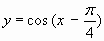 y=cos(x+)График функции  y=f(x-a) получается сдвигом вдоль оси Ох на величину |a| графика функции y=f(x) вправо, если a>0, и влево, если a<0. 4)y=f(x)+b y = x2  y = x2 – 5
y=x+3График  функции y=f(x)+b получается сдвигом графика функции y=f(x) вдоль оси Оу на величину |b| вверх, если b>0, и вниз, если b<0.5)y=kf(x) y = sin х y =2 sin x 
y=sin xГрафик функции y=kf(x) получается растяжением в k раз , если k>1, и сжатием в 1/k раз, если 0<k<1, вдоль оси Оу графика функции y=f(x).6)y=f(kx)y=cos x
y=cos(3x)y=cos (x)График функции y=f(kx) получается сжатием в k  раз к оси Оу, если k>1, и растяжением в 1/k раз от оси Оу, если 0<k<1,  графика функции y=f(x) .7)x=f(y)y=xy=xГрафик функции x=f(y) симметричен относительно прямой у=x графику функции у=f(x).              У функции x=f(y):               у-независимая переменная,              а х -  зависимая переменная. 8)y=|f(x)| y = sin х
 y = Для построения графика функции y=|f(x)|  надо сохранить ту часть графика функции y=f(x), точки которой находятся на оси Ох или выше оси Ох, и симметрично отразить относительно оси Ох ту часть графика функции y=f(x), которая расположена ниже оси Ох. 9)y=f(|x|)y=;  y=Для построения графика функции y=f(|x|) надо сохранить ту часть графика функции y=f(x) точки которой находятся на оси Оу или справа от нее и симметрично отразить эту часть графика относительно оси Оу.